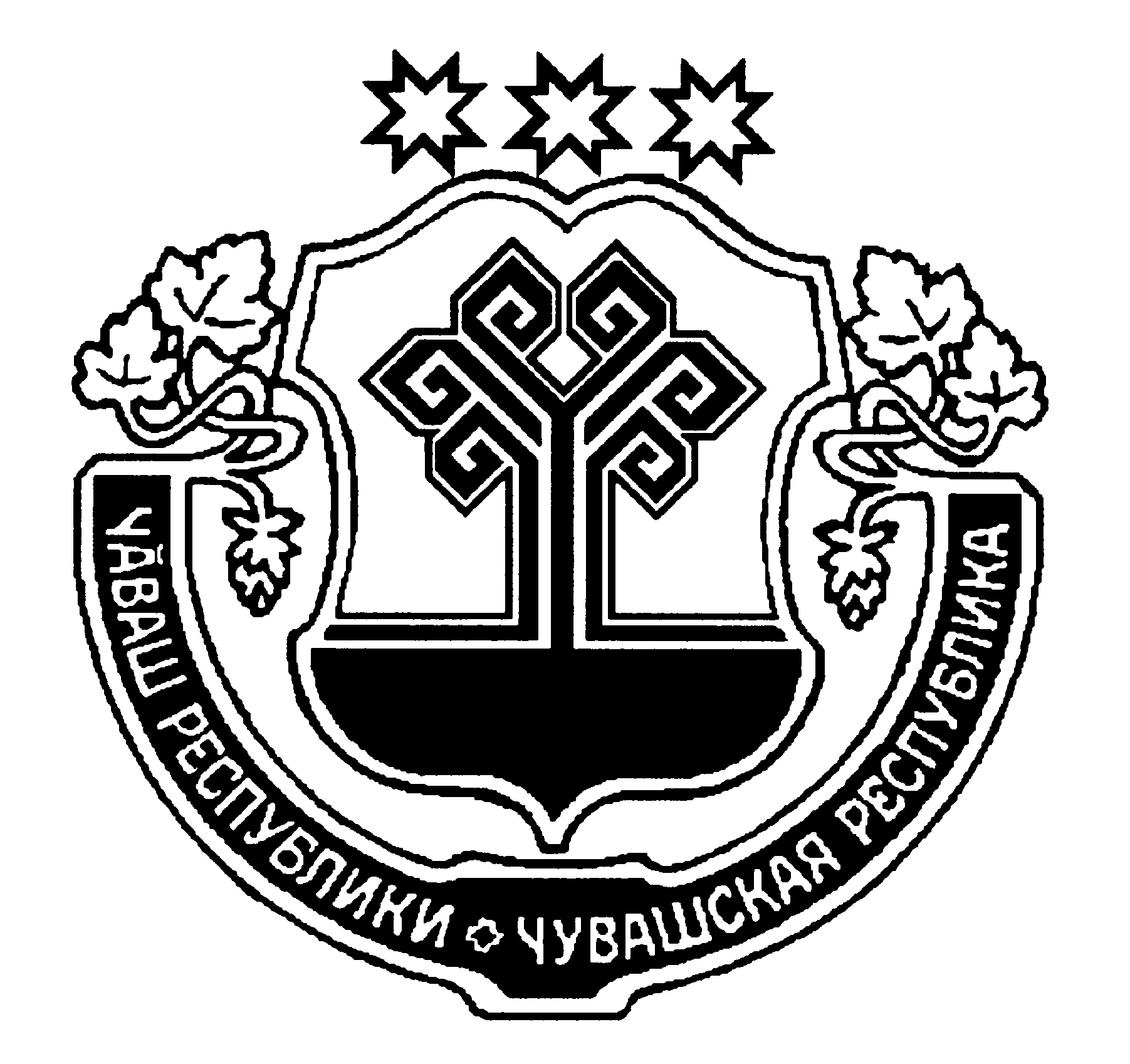 Об утверждении муниципальной программы Цивильского городского поселения «Использование и охрана земель муниципального образования Цивильского городского поселения Цивильского района Чувашской Республики на 2018-2020 годы»В соответствии с Земельным Кодексом Российской Федерации, руководствуясь Уставом Цивильского городского поселения Цивильского района Чувашской Республики, Администрация Цивильского городского поселения Цивильского района Чувашской Республики  п о с т а н о в л я е т:          I.  Утвердить муниципальную программу Цивильского городского поселения «Использование и охрана земель муниципального образования Цивильского городского поселения Цивильского района Чувашской Республики на 2018-2020 годы» согласно приложению.2. Настоящее постановление вступает в силу после его официального опубликования (обнародования) в периодическом печатном издании «Официальный вестник Цивильского городского поселения».И.о. главы администрации Цивильского городскогопоселения Цивильского района                                                                   Д.О. Скворцов                                                                 Приложениеутверждена                                                                                            постановлением администрацииЦивильского городского поселения                                                                                                    от  20.11.2018 г.  № 197МУНИЦИПАЛЬНАЯ ПРОГРАММАЦивильского городского поселения «Использование и охрана земель муниципального образования Цивильского городского поселенияЦивильского района Чувашской Республики на 2018-2020 годы»ПАСПОРТмуниципальной программы Цивильского городского поселения «Использование и охрана земель муниципального образования Цивильского городского поселения  Цивильского района Чувашской Республики на 2018 - 2020 годы» Раздел 1. Содержание проблемы и обоснование необходимости ее решения программными методами
                Земля - важнейшая часть общей биосферы, использование ее связано со всеми другими природными объектами: водами, лесами, животным и растительным миром, полезными ископаемыми и иными ценностями недр земли. Без использования и охраны земли практически невозможно использование других природных ресурсов. При этом бесхозяйственность по отношению к земле немедленно наносит или в недалеком будущем будет наносить вред окружающей природной среде, приводить не только к разрушению поверхностного слоя земли - почвы, ее химическому и радиоактивному загрязнению, но и сопровождаться экологическим ухудшением всего природного комплекса.   Земля используется и охраняется в Российской Федерации как основа жизни и деятельности народов, проживающих на соответствующей территории. Эта формула служит фундаментом прав и обязанностей государства, занятия общества и землепользователей использованием и охраной земли в соответствии с действующим законодательством.    Использование значительных объемов земельного фонда в различных целях накладывает определенные обязательства по сохранению природной целостности всех звеньев экосистемы окружающей среды. В природе все взаимосвязано. Поэтому нарушение правильного функционирования одного из звеньев, будь то лес, животный мир, земля, ведет к дисбалансу и нарушению целостности экосистемы. Территории природного комплекса - лесные массивы, водные ландшафты, овражные комплексы, озелененные пространства природоохранные зоны и другие выполняют важнейшую роль в решении задачи обеспечения условий устойчивого развития сельского поселения.
     	Программа «Использование и охрана земель муниципального образования
Цивильского городского поселения Цивильского района Чувашской Республики на 2018 - 2020 годы» (далее - Программа) направлена на создание благоприятных условий использования и охраны земель, обеспечивающих реализацию государственной политики эффективного и рационального использования и управления земельными ресурсами в интересах укрепления экономики сельского поселения.
     	Нерациональное использование земли, потребительское и бесхозяйственное отношение к ней приводят к нарушению выполняемых ею функций, снижению природных свойств. Охрана земель только тогда может быть эффективной, когда обеспечивается рациональное землепользование.Проблемы устойчивого социально-экономического развития Цивильского городского поселения Цивильского района Чувашской Республики  и экологически безопасной жизнедеятельности его жителей на современном этапе тесно связаны с решением вопросов охраны и использования земель. На уровне сельского поселения можно решать местные проблемы охраны и использования земель самостоятельно, причем полным, комплексным и разумным образом в интересах не только ныне живущих людей, но и будущих поколений.Раздел 2. Цели, задачи и сроки реализации Программы         	Охрана земель включает систему правовых мер, организационных, экономических и других мероприятий, направленных на рациональное использование, защиту от вредных антропогенных воздействий, а также на воспроизводство и повышение плодородия почв. Система рационального использования земель должна носить природоохранный, ресурсосберегающий характер и предусматривать сохранение почв, ограничения воздействия на растительный и животный мир и другие компоненты окружающей среды.

     	Основными целями Программы являются: -обеспечение прав граждан на благоприятную окружающую среду;-предотвращение загрязнения, захламления, нарушения земель, других негативных (вредных) воздействий хозяйственной деятельности;-предотвращение развития природных процессов, оказывающих негативное
воздействие на состояние земель (подтопление, эрозия почв и др.);-обеспечение улучшения и восстановления земель, подвергшихся негативному (вредному) воздействию хозяйственной деятельности и природных процессов;-предотвращение загрязнения окружающей среды в результате ведения хозяйственной и иной деятельности на земельный участок;-сохранение плодородия почв.
     	Основными задачами Программы являются:-обеспечение организации рационального использования и охраны земель; -повышение эффективности использования и охраны земель;-сохранение и восстановление зеленых насаждений; инвентаризация земель.Раздел 3. Ресурсное обеспечение Программы     Финансирование мероприятий Программы не предусмотрено.Раздел 4. Механизм реализации Программы
     	Реализация Программы осуществляется на основе договоров, заключаемых в установленном порядке муниципальным заказчиком с исполнителями мероприятий Программы, за исключением случаев, предусмотренных действующим законодательством.
     	Отбор исполнителей мероприятий Программы осуществляется на конкурсной основе в соответствии с законодательством о размещении заказов на поставки товаров, выполнение работ, оказание услуг для муниципальных нужд.
     	Механизм реализации Программы предусматривает ежегодное формирование рабочих документов: организационного плана действий по реализации мероприятий Программы, плана проведения конкурсов на исполнение конкретных мероприятий Программы, проектов договоров, заключаемых муниципальным заказчиком с исполнителями мероприятий
    	Программы, перечня работ по подготовке и реализации мероприятий Программы конкретными исполнителями с определением объемов и источников финансирования.Раздел 5. Организация контроль за ходом реализации Программы
    	Контроль за ходом реализации Программы осуществляет администрация поселения в соответствии с ее полномочиями, установленными действующим законодательством.Раздел 6. Оценка социально-экономической эффективности реализации
Программы
    	Оценка эффективности реализации Программы осуществляется администрацией Цивильского городского поселения ежегодно, в срок до 1 марта числа месяца, следующего за отчетным периодом в течение всего срока реализации Программы.     Оценка эффективности реализации Программы должна содержать общую оценку вклада Программы в социально-экономическое развитие Цивильского городского поселения.
    Отчет о реализации Программы в соответствующем году должен содержать:
1) общий объем фактически произведенных расходов, всего и в том числе по источникам финансирования;
2) перечень завершенных в течение года мероприятий по Программе;
3) перечень не завершенных в течение года мероприятий Программы и процент их незавершения;
4) анализ причин несвоевременного завершения программных мероприятий;
5) предложения о привлечении дополнительных источников финансирования и иных способов достижения программных целей либо о прекращении дальнейшей реализации Программы.Раздел 7. Ожидаемые результаты реализации муниципальной программы   	Реализация данной Программы будет содействовать упорядочению землепользования, эффективному использованию и охране земель, восстановлению нарушенных земель и повышению экологической безопасности населения поселения и качества его жизни, а также увеличению налогооблагаемой базы. Приложение 1
к муниципальной программе
ПЕРЕЧЕНЬ
Основных мероприятий муниципальной программы «Использование и охрана земель муниципального образования Цивильского городского поселенияЦивильского района Чувашской Республикина 2018 - 2020 годы»ЧАВАШ РЕСПУБЛИКИÇĚРПУ РАЙОНЕЧУВАШСКАЯ РЕСПУБЛИКАЦИВИЛЬСКИЙ РАЙОН ÇĚРПУ ХУЛИ            ПОСЕЛЕНИЙĚН АДМИНИСТРАЦИЙЕЙЫШĂНУ2018 Ç чӳк   20- мĕшĕ  №   197    Çĕрпу хулиАДМИНИСТРАЦИЯЦИВИЛЬСКОГО  ГОРОДСКОГО ПОСЕЛЕНИЯ ПОСТАНОВЛЕНИЕ20 ноября 2018 г. № 197    город ЦивильскМуниципальный заказчикМуниципальной программыАдминистрация Цивильского городского поселенияЦели муниципальной программы:Повышение эффективности использования и охраны земель муниципального образования Цивильского городского поселения Цивильского района Чувашской Республики в том числе: 1) предотвращение и ликвидация загрязнения, истощения, деградации, порчи, уничтожения земель и почв и иного негативного воздействия на земли и почвы, 2) обеспечение рационального использования земель, 3) восстановление плодородия почв на землях сельскохозяйственного назначения и улучшения земель.Задачи муниципальнойПрограммы:1) воспроизводство плодородия земель сельскохозяйственного назначения; 2) защита земель от водной и ветровой эрозии, селей, подтопления, заболачивания, вторичного засоления, иссушения, уплотнения, загрязнения химическими веществами и микроорганизмами, загрязнения отходами производства и потребления и другого негативного воздействия; 3) защита сельскохозяйственных угодий от зарастания деревьями и кустарниками, сорными растениями, сохранению достигнутого уровня мелиорации.4) обеспечение организации рационального использования и охраны земель на территории муниципального образованияЦелевые показатели эффективностиреализациимуниципальнойпрограммы - улучшение качественных характеристик земель сельскохозяйственного назначения;- целевое и эффективное использование земель сельскохозяйственного назначения- повышение доходов в муниципальный бюджет от уплаты налоговЭтапы и срокиреализации муниципальной программы2018-2020 годы,выделение этапов не предусматриваетсяОбъемы и источники финансирования муниципальной программы:Финансирования не требуетОжидаемыеРезультаты Муниципальной программы- Рациональное и эффективное использование и охрана земель; упорядочение землепользования; восстановление нарушенных земель; повышение экологической безопасности населения и качества его жизни. Повышение доходов в бюджет поселения от уплаты налогов.№п/пНаименование мероприятияОтветственный исполнительСрок исполнения1Инвентаризация земельАдминистрация Цивильского городского поселенияпостоянно2Осуществление земельного контроля за использованием земельных участков и соблюдением земельного законодательстваАдминистрация Цивильского городского поселенияпостоянно3Осуществление контроля за своевременной уплатой земельного налога и арендной платы за использованием земельных участковАдминистрация Цивильского городского поселенияПостоянно4Защита от заражения сельскохозяйственных земель карантинными вредителями и болезнями растений, от зарастания кустарников и сорной травыСобственники и арендаторы земельных участковПостоянно5Организация регулярных мероприятий по очистке территории поселения от мусораАдминистрация Цивильского городского поселенияПостоянно6Благоустройство и озеленение территорииАдминистрация Цивильского городского поселенияПостоянно7Разъяснение норм земельного законодательства населениюАдминистрация Цивильского городского поселенияПостоянно8Проведение мероприятий по благоустройству населенных пунктов (субботников)Организации, учреждения всех форм собственности, населениеАпрельОктябрьежегодно